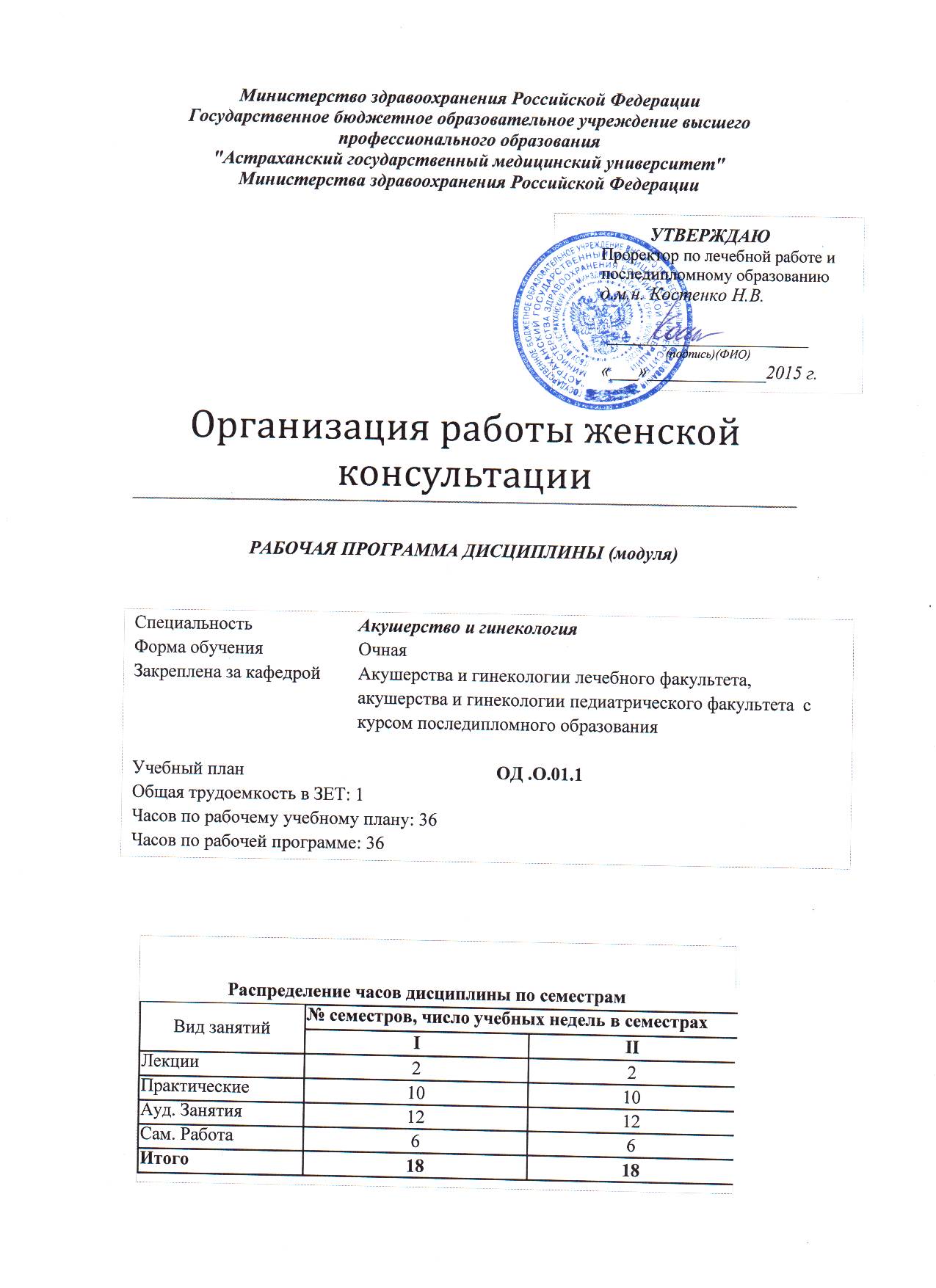 Цель изучения дисциплины – формирование у врачей – ординаторов системы знаний об организации работы женской консультации, выделении групп риска и диспансерном наблюдении беременных женщин и гинекологических больных, методах обследования в акушерстве и гинекологии, современных подходах (в том числе и высокотехнологичных) к лечению, организации социально-правовой помощи.Задачи: оказание квалифицированной акушерско-гинекологической помощи населению прикрепленной территории; проведение лечебно-профилактических мероприятий, направленных на предупреждение осложнений беременности, послеродового периода, предупреждение гинекологических заболеваний; оказание женщинам социально-правовой помощи в соответствии с законодательством об охране здоровья материи ребенка; внедрение в практику работы современных методов профилактики, диагностики и лечения беременных и гинекологических больных; внедрение передовых форм и методов амбулаторной акушерско-гинекологической помощи.Дисциплина «организация работы женской консультации» относится к циклу специальных  дисциплин, изучается в I и II семестре.Основные знания, необходимые для изучения дисциплины формируются: при получении высшего профессионального образования по специальности «акушерство и гинекологии»  на цикле обязательных, специальных, смежных и фундаментальных дисциплин.Процесс изучения дисциплины направлен на формирование у ординатора:необходимого уровня знаний по организации работы женской консультации, основ законодательства по охране здоровья матери и ребенка, санитарно-просветительной работе;способности овладения достаточным объемом практических навыков и умений, лечебно-диагностическими процессами для оказания профессиональной медицинской помощи в полном объеме;умением выделить группы беременных женщин и  гинекологических больных, подлежащих диспансерному наблюдению, назначить адекватное лечение в соответствии с поставленным диагнозом;умение  интерпретировать результаты лабораторных и инструментальных методов исследования;В результате изучения дисциплины ординатор должен	Знать:–	Медицинское страхование.–	Законодательство по охране труда женщин.–	Врачебно-трудовую экспертизу в акушерской и гинекологической практике.–	Отраслевые стандарты объемов обследования и лечения в акушерстве, гинекологии и перинатологии.–	Показатели и структуру материнской, перинатальной и младенческой смертности в стране, регионе, своем ЛПУ, мероприятия по их снижению.–	Регуляцию, физиологию и патологию репродуктивной функции женщины. Виды ее нарушений.–	Физиологию и патологию беременности, родов и послеродового периода. Группы риска. Мероприятия по профилактике осложнений.–	Структуру гинекологической заболеваемости, мероприятия по ее снижению.–	Основы патогенетического подхода при проведении терапии и профилактики акушерско-гинекологической патологии.–	Взаимосвязь функциональных систем организма и уровни их регуляции.–	Возрастные периоды развития женщины, основные анатомические и функциональные изменения органов репродуктивной системы в возрастном аспекте.–	Причины возникновения патологических процессов в организме женщины, механизмы их развития и клинические проявления.–	Общие и специальные методы исследования в акушерстве и гинекологии (в том числе и УЗИ).–	Основы фармакотерапии в акушерстве и гинекологии, влияние лекарственных препаратов на плод и новорожденного.–	Новые современные методы профилактики и лечения в акушерстве и гинекологии, а также методы планирования семьи.–	Вопросы временной и стойкой утраты трудоспособности, врачебно-трудовой экспертизы в акушерстве и гинекологии.–	Организацию и проведение диспансеризации женщин, анализ ее эффективности.–	Показания к госпитализации беременных женщин и гинекологических больных.–	Определение понятий "этика", "деонтология", "медицинская деонтология", "ятрогенные заболевания", риск возникновения ятрогенных заболеваний в акушерско-гинекологической практике.Знать основы клинической фармакологии, фармакокинетики и фармакотерапии во время беременности. Действие лекарственных препаратов, применяемых во время беременности, на плод и новорожденного.Знать особенности течения гинекологической патологии в пожилом и старческом возрасте, подготовку к операции, течение послеоперационного периода, профилактику осложнений. Адаптационные возможности организма при старении.	Уметь:Организовать лечебно-диагностический процесс и проведение профилактических мероприятий в амбулаторно-поликлинических условиях, в дневном стационаре и на дому в объеме, предусмотренном квалификационной характеристикой врача акушера-гинеколога.–	Получить информацию о течении настоящей беременности, а также течении и исходах предыдущих беременностей и родов. Уметь точно прогнозировать исходы беременности и родов.–	Выявить факторы риска развития той или иной акушерской и гинекологической патологии, организовать проведение мер профилактики.–	Выявить противопоказания к беременности и родам. Оформить медицинскую документацию на прерывание беременности. Провести реабилитацию после прерывания беременности.–	Решить вопрос о трудоспособности пациентки.–	Вести медицинскую документацию и осуществлять преемственность между ЛПУ.–	Проводить профилактику непланируемой беременности.–	Осуществлять диспансеризацию и оценивать ее эффективность.–	Проводить санитарно-просветительную работу по пропаганде здорового образа жизни, предупреждению развития акушерской патологии и гинекологической заболеваемости.–	Применять правила этики, деонтологии при проведении лечебно-профилактических и реабилитационных мероприятий, в том числе после операций удаления органов репродуктивной системы.–	Использовать методы определения и оценки физического развития девочки, девушки, женщины.–	Определить показания и противопоказания к назначению лекарственных средств во время беременности.–	Определить показания и противопоказания к назначению физиотерапевтическихпроцедур, а также санаторно-курортного лечения.Владеть:  - Правовыми и законодательными основами деятельности врача по специальности.  - Методами определения и оценки функционального состояния женского организма.  - Алгоритмом постановки диагноза.  - Современными методами лечения, фармакотерапии, клинических исследований,профилактики и реабилитации. 4. СОДЕРЖАНИЕ ДИСЦИПЛИНЫ                         Методика преподавания дисциплины «организация работы женской консультации» предусматривает чтение лекций, проведение практических занятий, самостоятельную работу ординатора.По изучаемой дисциплине установлен перечень обязательных видов работы ординатора, включающий:Посещение лекционных занятийРешение практических задач и заданий на практическом занятииВыполнение контрольных работРабота на фантомах.Текущий и промежуточный контроль успеваемости ординатора по дисциплине осуществляется преподавателем путем устного и письменного опроса. Итоговый контроль успеваемости врача-ординатора включает в себя теоретический зачет по дисциплине.Практические занятия проводятся в строгом соответствии с методическими указаниями для ординаторов и преподавателей. Самостоятельная работа с использованием дистанционных образовательных технологий может предусматривать:  чтение учебника, первоисточника, учебного пособия,  лекции, презентации и т.д., составление плана текста,  графическое изображение структуры текста, конспектирование текста,  выписки из текста, работы со словарями, справочниками; ознакомление с нормативными документами; учебно-исследовательскую работу.Для формирования умений: решение задач, и упражнений по образцу; решение вариативных задач и упражнений, выполнение схем, заполнение форм, решение ситуационных  задач, подготовка к деловым играм, проектирование и моделирование различных видов и компонентов  профессиональной деятельности, Полученные знания и умения необходимы специалисту в его дальнейшей деятельности. Устный и письменный опрос, тестовый контроль, задачи по теме.Вопросы.1. Определение женской консультации.2. Задачи женской консультации.3. Структура женской консультации.4. Принципы организации работы женской консультации. График работы женской консультации.5. Медицинская документация, используемая в женской консультации.6. Методика диспансерного наблюдения за беременными.7. Основные качественные показатели работы женской консультации.8. Расчет материнской смертности, перинатальной смертности.9. Материнская и перинатальная смертность в РК.10. Оценка факторов материнской и перинатальной смертности.11. Принципы и содержание занятий по психопрофилактической подготовки беременных к родам.12. Роль женской консультации в антенатальной охране плода.13.Экстрагенитальные заболевания матери, оказывающие неблагоприятное влияния на плод .14. Гравидограмма.Тестовые задания для промежуточного и итогового контроля прилагаются.1. Перинатальная смертность рассчитывается по формуле:А) Количество мертворожденных/ количество родов *1000Б) Количество умерших в первые 168 часов/ количество новорожденных *1000В) Количество мертворожденных и умерших новорожденных в первые 168 часов/ количество родившихся живыми и мертвыми *1000Г) Количество мертворожденных и умерших новорожденных в первые 168 часов/ количество родившихся живыми и мертвыми *100Д) Количество мертворожденных и умерших новорожденных в первые 168 часов/ количество родившихся живыми и мертвыми *100002. В каком сроке беременности выдается дородовой декретный отпуск:А) 26 недельБ) 28 недельВ) 30 недельГ) 32 неделиД) 36 недель3. Какова продолжительность дородового декретного отпуска:А) 30 днейБ) 56 днейВ) 60 днейГ) 70 днейД) 126 дней4. Показатель материнской смертности отражает соотношение числа умерших беременных, рожениц и родильниц к числу новорожденных, родившихся живыми и умноженное на:А) 10Б) 100В) 1000Г) 10000Д) 1000005. При подсчете факторов материнской смертности сумма баллов равна 2,1. К какой группе риска относится беременная:А) Очень низкойБ) НизкойВ) СреднейГ) ВысокойД) Очень высокой6. Содержание 1-го занятия по физиопсихопрофилактической подготовке организма беременной к родам:А) краткие сведения о строении и функционировании половой системыБ) понятие о предвестниках родовВ) периоды родов и их продолжительностьГ) рождение ребенка и первые часы после родовД) принципы грудного вскармливания7. Сколько раз беременная должна посетить женскую консультацию при физиологическом течении беременности согласно стандартам Минздрава РК:А) 5-6Б) 7-8В) 10-12Г) 12-14Д) 14-208. Выделение групп повышенного риска среди беременных проводят путем:А) сбора анамнеза, диспансеризации, оценки мазка на онкоцитологиюБ) сбора анамнеза, патронажа, оценки данных УЗИВ) лабораторного обследования, оценки данных УЗИ и допплерометрииГ) сбора анамнеза, лабораторного обследования, оценки перинатальных факторов рискаД) оценки перинатальных факторов риска, оценки мазка на степень чистоты влагалища9. Беременная 28 лет состоит на «Д» учете в женской консультации. В анамнезе: хронический пиелонефрит в стадии ремиссии, 2-е срочных родов без осложнении. Данная беременность третья, осложнилась преэклампсией легкой степени при сроке 34-35 недель. К какой группе риска относится данная беременность:А) НизкойБ) СреднейВ) ВысокойГ) ЛегкойД) Тяжелой10. Беременная 28 лет состоит на «Д» учете в женской консультации. В анамнезе: хронический пиелонефрит в стадии ремиссии, 2-е срочных родов без осложнении. Данная беременность третья, осложнилась преэклампсией легкой степени при сроке 34-35 недель. В стационар какого уровня подлежит беременная для госпитализации:А) ПервогоБ) ВторогоВ) ТретьегоГ) ЧетвертогоД) Пятого11. Методы оценки состояния внутриутробного плода:А) аускультация, подсчет числа шевелений, амниоскопияБ) пальпация, аускультация, определение уровня гормонов в кровиВ) пальпация, аускультация, подсчет числа шевеленийГ) измерение окружности живота и высоты стояния дня матки, аускультацияД) аускультация, кардиотокография, хорионбиопсия12. УЗИ во время беременности позволяет определить:А) пороки развития плода, срок беременности, локализацию плаценты, цвет околоплодных водБ) пороки развития плода, срок беременности, кровоток в пупочных сосудахВ) срок беременности, локализацию плаценты, цвет и количество околоплодных вод+Г) пороки развития плода, срок беременности, локализацию плаценты, положение плодаД) срок беременности, локализацию плаценты, генотип и фенотип13. . Как называется метод исследования состояния плода, при котором производится пункция сосудов пуповины под ультразвуковым контролем:А) амниотомияБ) амниоскопияВ) амниоцентезГ) лапароцентез+Д) хордоцентез14. Перечислите методы диагностики хронической гипоксии плода во второй половине беременности:+А) амниоскопия, кардиотокография, допплерометрияБ) хорионбиопсия, амниоцентез, допплерометрияВ) УЗИ, хорионбиопсия, амниоцентезГ) ЭКГ, амниоцентез, допплерометрияД) УЗИ, хорионбиопсия, кардиотокография,15. Какие факторы способствуют развитию хронической фетоплацентарной недостаточности во время беременности:А) анемия, варикозное расширение вен, миопияБ) курение, алкоголизм, наркомания, анатомически узкий таз+В) инфекционные заболевания, анемия, гипертензии, связанные с беременностьюГ) поперечное и косое положение плода, тазовое предлежание плодаД) гипертензии, связанные с беременностью, курение, алкоголизм, миопия16. Метод пренатальной диагностики хромосомной патологии плода в раннем сроке беременности:А) фетоскопияБ) амниоцентез+В) биопсия хорионаГ) кордоцентезД) биопсия тканей плода17. Как называется график зависимости высоты стояния дна матки от срока беременности:А) партограммаБ) гистерограммаВ) гравидограммаГ) кардиотокограммаД) электрокардиограмма18. Беременная 32 лет состоит на «Д» учете в женской консультации. В анамнезе первичное бесплодие в течение 6 лет. При обследовании выявлены хронические специфические инфекции- ЦМВ, ВПГ, токсоплазмоз. Какие осложнения для плода возможны при данной беременности?А) пороки развития плодаБ) крупный плодВ) изосерологическая несовместимостьГ) поперечное положение плодаД) тазовое предлежание плода20. В какие сроки беременности проводят скрининговое УЗИ:А) 3-5, 12-16, 20-24, 28-32 неделиБ) 6-8, 16-18, 28-30 недельВ) 12-16, 20-24, 32-34 неделиГ) 8-10, 24-28, 38-40 недельД) 18-24, 28-32, 36-38 недельЗадача №1.Больная, 30 лет, обратилась в женскую консультацию с жалобами на отсутствие беременности в течение 7 лет регулярной половой жизни без  контрацепции. Менструации с 14 лет, по 5—7 дней, через 35—45 дней, умеренные, безболезненные. При осмотре: больная правильного телосложения, повышенной упитанности. При влагалищном исследовании: наружные половые органы развиты правильно,  оволосение по женскому типу, тело матки уменьшено в размерах, в области придатков матки с обеих сторон пальпируются образования 3х4x4 см, плотные, подвижные, безболезненные. Согласно результатам тестов функциональной диагностики, базальная температура монофазная, кариопикнотический индекс 60—70 %. Спермограмма мужа без патологических изменений.Наиболее вероятный диагноз? Тактика лечения больной? Какое дополнительное исследование следует провести больной?Задача №2.Пациентка 29 лет обратилась к гинекологу с жалобами на скудные, нерегулярные менструации. Из анамнеза: менархе в 12 лет. В 14-летнем возрасте больная перенесла корь, осложнившуюся менингоэнцефалитом. После перенесенного заболевания менструальный цикл стал нерегулярным, отмечалась прибавка в весе, в течение последних 2 лет наблюдается избыточное оволосение над верхней губой и на внутренней поверхности бедер. Беременностей не было.Предполагаемый диагноз? Какие дополнительные исследования необходимо провестиДля обеспечения освоения всех разделов программы необходимо:Наличие информационно-телекоммуникационных средств доступа к интернет-ресурсу центра дистанционного обучения для освоения части программы, предусматривающей использование дистанционных образовательных технологийАудитории для проведения практических занятийЛекционный зал для чтения лекцийПеречень оборудования, необходимого для проведения аудиторных занятий по дисциплине.1. Технические средства обучения – мультимедийная система (проектор, экран), видеокамера, видеоплеер, телевизор, компьютеры – 3 (в том числе 2 ноутбука). 2. Мультимедийные наглядные материалы (электронные учебники – 10, лекции и видеоролики по актуальным разделам акушерства и гинекологии – в достаточном количестве).3. Другие учебные материалы: ситуационные задачи, тестовые задания – в достаточном количестве, таблицы – 135, стенды – 2, микро и макропрепараты – нет.3. Рентгенограммы и другое диагностическое оборудование – кольпоскоп, УЗИ – аппарат, кардиотокограф.Перечень оборудования, необходимого для проведения аудиторных занятий по дисциплине.1. Технические средства обучения – мультимедийная система (проектор, экран), видеокамера, видеоплеер, телевизор, компьютеры – 3 (в том числе 2 ноутбука). 2. Мультимедийные наглядные материалы (электронные учебники – 10, лекции и видеоролики по актуальным разделам акушерства и гинекологии – в достаточном количестве).3. Другие учебные материалы: ситуационные задачи, тестовые задания – в достаточном количестве, таблицы – 135, стенды – 2.3. Рентгенограммы и другое диагностическое оборудование – кольпоскоп, УЗИ – аппарат, кардиотокограф (Областной перинатальный центр).Образовательные технологии в интерактивной форме, используемые в процессе преподавания дисциплины: В соответствии с требованиями ФГОС ВПО реализация компетентного подхода должна предусматривать широкое использование в учебном процессе активных и интерактивных форм проведения занятий (компьютерных симуляций, разбор конкретных ситуаций) в сочетании с внеаудиторной работой с целью формирования и развития профессиональных навыков обучающихся. В рамках учебных курсов должны быть предусмотрены встречи с представителями российских и зарубежных компаний, государственных и общественных организаций, мастер-классы экспертов и специалистов, телемосты по актуальным вопросам акушерства. Удельный вес занятий, проводимых в интерактивных формах, определяется главной целью программы, особенностью контингента обучающихся и содержанием конкретных дисциплин и в целом в учебном процессе они должны составлять не менее 10% аудиторных занятий. Занятия лекционного типа не могут составлять более 30% аудиторных занятий. Кафедрами  предусмотрены симуляционные занятия с использованием фантомов в межкафедральном центре практических навыков АГМУ.2. МЕСТО ДИСЦИПЛИНЫ В СТРУКТУРЕ ОСНОВНОЙ ПРОФЕССИОНАЛЬНОЙ ОБРАЗОВАТЕЛЬНОЙ ПРОГРАММЫ ПОСЛЕВУЗОВСКОЙ ПРОФЕССИОНАЛЬНОЙ ПОДГОТОВКИ (ОРДИНАТУРЫ)Тема1. Женская консультация - ключевое звено амбулаторно - поликлинической службы в акушерстве и гинекологии.Тема 2. . Родовые сертификаты Нормативно-правовые документы (приказы, постановления)Участники программы «родовые сертификаты»Порядок оплаты родового сертификатаТема 3. Стационар дневного пребывания Нормативно – правовые документы Организация работыЛечение беременных в условиях дневного стационараПоказания к отбору беременных для леченияЛечение беременных группы рискаГестозНевынашивание беременностиЭкстрагенитальные заболеванияЛечение гинекологических больныхПоказания к пребыванию в стационареПеречень малых гинекологических операций и манипуляцийКод занятия ОД.О.01.1.1ОД.О.01.1.1.1ОД.О.01.1.1.1.1ОД.О.01.1.1.1.2ОД.О.01.1.1.1.3ОД.О.01.1.1.2.4ОД.О.01.1.1.2.5ОД.О.01.1.1.2.6ОД.О.01.1.2.ОД.О.01.1.2.1.ОД.О.01.1.2.2.ОД.О.01.1.2.3.ОД.О.01.1.3.ОД.О.01.1.3.1. ОД.О.01.1.3.2. ОД.О.01.1.3.3.ОД.О.01.1.3.3.1.ОД.О.01.1.3.3.2.ОД.О.01.1.3.3.2.1.ОД.О.01.1.3.3.2.2.ОД.О.01.1.3.3.2.3.ОД.О.01.1.3.4. ОД.О.01.1.3.4.1.ОД.О.01.1.3.4.2ЛитератураЛ1.1;Л1.2;Л1.3;Л2.1;Л2.2;Л1.1;Л1.2;Л1.3;Л2.1;Л2.2;Л3.1;Л1.1;Л1.2;Л1.3;Л2.1;Л2.2;Л3.1;Лек/ч111Пр/ч555Ср/ч3337. УЧЕБНО-МЕТОДИЧЕСКОЕ И ИНФОРМАЦИОННОЕ ОБЕСПЕЧЕНИЕ ДИСЦИПЛИНЫ (МОДУЛЯ)7. УЧЕБНО-МЕТОДИЧЕСКОЕ И ИНФОРМАЦИОННОЕ ОБЕСПЕЧЕНИЕ ДИСЦИПЛИНЫ (МОДУЛЯ)7. УЧЕБНО-МЕТОДИЧЕСКОЕ И ИНФОРМАЦИОННОЕ ОБЕСПЕЧЕНИЕ ДИСЦИПЛИНЫ (МОДУЛЯ)7. УЧЕБНО-МЕТОДИЧЕСКОЕ И ИНФОРМАЦИОННОЕ ОБЕСПЕЧЕНИЕ ДИСЦИПЛИНЫ (МОДУЛЯ)7. УЧЕБНО-МЕТОДИЧЕСКОЕ И ИНФОРМАЦИОННОЕ ОБЕСПЕЧЕНИЕ ДИСЦИПЛИНЫ (МОДУЛЯ)7. УЧЕБНО-МЕТОДИЧЕСКОЕ И ИНФОРМАЦИОННОЕ ОБЕСПЕЧЕНИЕ ДИСЦИПЛИНЫ (МОДУЛЯ)7.1. Рекомендуемая литература7.1. Рекомендуемая литература7.1. Рекомендуемая литература7.1. Рекомендуемая литература7.1. Рекомендуемая литература7.1. Рекомендуемая литература7.1.1. Основная литература7.1.1. Основная литература7.1.1. Основная литература7.1.1. Основная литература7.1.1. Основная литература7.1.1. Основная литератураАвторы, составителиАвторы, составителиЗаглавиеИздательство, годКолич-воЛ1.1Э.К.Айламазян, В.И.Кулаков, В.Е.Радзинский, Г.М.СавельеваЭ.К.Айламазян, В.И.Кулаков, В.Е.Радзинский, Г.М.СавельеваАкушерство: национальное руководство  М.: ГЭОТАР-Медиа, 2007.- (Серия «Национальные руководства»)1Л1.2Айламазян Э.К., Рябцева И.ТАйламазян Э.К., Рябцева И.Т Неотложная помощь при экстремальных состояниях в гинекологии. Москва: Медкнига, Н.Новгород: Изд. НГМА, 2003. 17.1.2. Дополнительная литература7.1.2. Дополнительная литература7.1.2. Дополнительная литература7.1.2. Дополнительная литература7.1.2. Дополнительная литература7.1.2. Дополнительная литератураЛ2.1В.Н.ПрилепскаяПоликлиническая гинекология. Поликлиническая гинекология. СПб., 2004.1Л2.2Полянская Р.Т.Женская консультация: организация лечебной и профилактической работы. Женская консультация: организация лечебной и профилактической работы. Ростов-на-Дону. Феникс, 2006.17.1.3. Методические разработки7.1.3. Методические разработки7.1.3. Методические разработки7.1.3. Методические разработки7.1.3. Методические разработки7.1.3. Методические разработкиЛ 3.1Руководство по амбулаторно-поликлинической помощи в акушерстве и гинекологии. Руководство по амбулаторно-поликлинической помощи в акушерстве и гинекологии. М.: ГЭОТАР – Медиа, 2007. – 1056 с.18. МАТЕРИАЛЬНО-ТЕХНИЧЕСКОЕ ОБЕСПЕЧЕНИЕ ДИСЦИПЛИНЫ «ОРГАНИЗАЦИЯ РАБОТЫ ЖЕНСКОЙ КОНСУЛЬТАЦИИ»8. МАТЕРИАЛЬНО-ТЕХНИЧЕСКОЕ ОБЕСПЕЧЕНИЕ ДИСЦИПЛИНЫ «ОРГАНИЗАЦИЯ РАБОТЫ ЖЕНСКОЙ КОНСУЛЬТАЦИИ»8. МАТЕРИАЛЬНО-ТЕХНИЧЕСКОЕ ОБЕСПЕЧЕНИЕ ДИСЦИПЛИНЫ «ОРГАНИЗАЦИЯ РАБОТЫ ЖЕНСКОЙ КОНСУЛЬТАЦИИ»8. МАТЕРИАЛЬНО-ТЕХНИЧЕСКОЕ ОБЕСПЕЧЕНИЕ ДИСЦИПЛИНЫ «ОРГАНИЗАЦИЯ РАБОТЫ ЖЕНСКОЙ КОНСУЛЬТАЦИИ»8. МАТЕРИАЛЬНО-ТЕХНИЧЕСКОЕ ОБЕСПЕЧЕНИЕ ДИСЦИПЛИНЫ «ОРГАНИЗАЦИЯ РАБОТЫ ЖЕНСКОЙ КОНСУЛЬТАЦИИ»8. МАТЕРИАЛЬНО-ТЕХНИЧЕСКОЕ ОБЕСПЕЧЕНИЕ ДИСЦИПЛИНЫ «ОРГАНИЗАЦИЯ РАБОТЫ ЖЕНСКОЙ КОНСУЛЬТАЦИИ»8. МАТЕРИАЛЬНО-ТЕХНИЧЕСКОЕ ОБЕСПЕЧЕНИЕ ДИСЦИПЛИНЫ «ОРГАНИЗАЦИЯ РАБОТЫ ЖЕНСКОЙ КОНСУЛЬТАЦИИ»8. МАТЕРИАЛЬНО-ТЕХНИЧЕСКОЕ ОБЕСПЕЧЕНИЕ ДИСЦИПЛИНЫ «ОРГАНИЗАЦИЯ РАБОТЫ ЖЕНСКОЙ КОНСУЛЬТАЦИИ»